NEW YORK CITY COLLEGE OF TECHNOLOGY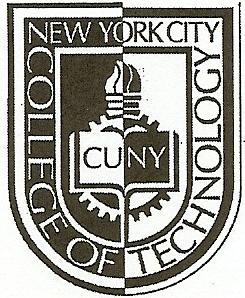 THE CITY UNIVERSITY OF NEW YORKDepartment of Computer Engineering Technology300 Jay Street, Brooklyn, NY 11201-1909CET 3640 – Software for Computer ControlLab #8Instructions:Create a program to analyze data that first will display a menu asking the user to enter 2 things: (1) the data type of the elements (string, double or integer) and (2) how many elements to process. Then the user enters the data and after finishing the program will analyze it by displaying the following:Display all the elements in the order they were entered.Display all the elements in the reverse order they were entered.Display all the elements in ascending order.Display the elements only once (i.e. no repetitions).Use the appropriate data structure to get the desired effect. In the output mention what data structure you used for each particular case.Deadline: May 3rd @ 2:00 P.M.